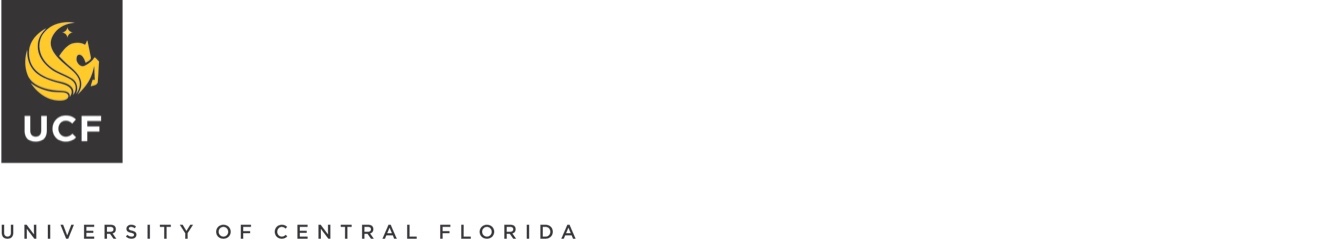 Board of TrusteesNominating and Governance CommitteeFAIRWINDS Alumni CenterMarch 22, 2018MINUTESCALL TO ORDERTrustee William Yeargin, chair of the Nominating and Governance Committee, called the meeting to order at 9:30 a.m. Committee members Alex Martins and Beverly Seay were present and committee member John Sprouls attended by teleconference call. Chairman Marcos Marchena was present. Trustees Ken Bradley, Joseph Conte, and William Self were present.MINUTES APPROVALThe minutes from the January 18, 2018, Nominating and Governance Committee meeting were approved as submitted.NEW BUSINESSApproval of Honorary Doctor of Public Service for Governor Jeb BushTrustee Yeargin asked the committee to approve an honorary Doctor of Public Service for Governor Jeb Bush for his significant support to the university. The motion passed unanimously.Approval of Honorary Doctor of Public Service for Governor Buddy DyerTrustee Yeargin asked the committee to approve an honorary Doctor of Public Service for Buddy Dyer for his significant support to the university. The motion passed unanimously.Approval of Honorary Doctor of Public Service for Governor James HeekinTrustee Yeargin asked the committee to approve an honorary Doctor of Public Service for James Heekin for his significant support to the university. The motion passed unanimously.Approval of Honorary Doctor of Public Service for Governor Teresa JacobsTrustee Yeargin asked the committee to approve an honorary Doctor of Public Service for Teresa Jacobs for her significant support to the university. The motion passed unanimously.Approval of Honorary Doctor of Public Service for Thomas KuntzTrustee Yeargin asked the committee to approve an honorary Doctor of Public Service for Thomas Kuntz for his significant support to the university. The motion passed unanimously.Approval of Honorary Doctor of Public Service for Carolyn RobertsTrustee Yeargin asked the committee to approve an honorary Doctor of Public Service for Carolyn Roberts for her significant support to the university. The motion passed unanimously.Chief Emeritus Status for Richard BearyTrustee Yeargin asked the committee to approve Chief Emeritus to Richard Beary for his accomplishments during his tenure as Chief of Police. The motion passed unanimously.University Regulation UCF-3.0177 Promotion of Non-tenure-earning Instructional DesignersYoundy Cook, Deputy General Counsel, presented for approval new university regulation UCF-3.0177 Promotion of Non-tenure-earning Instructional Designers. The committee unanimously approved the regulation as presented.Amendment to University Regulation UCF-3.035 University Closings Due to Emergency ConditionsCook requested approval to amend existing university regulation UCF-3.035 University Closings Due to Emergency Conditions to update language related to leave and notification of the university closing. The committee unanimously approved the proposed amendments.The meeting adjourned at 9:55 a.m.Respectfully submitted: ___________________________		_________________	W. Scott Cole	Date